РЕШЕНИЕДвадцать четвертой  сессиичетвертого  созыва«29» декабря 2021 г.                               с. Козуль                                 № 24-5О премировании главы Козульскогосельского поселения       На основании Федерального закона от 06.10.2003 года № 131- ЗС «Об  общих принципах организации местного самоуправления в Российской   Федерации,  Устава   муниципальное образование «Козульское сельское поселение» Собрание     депутатов Козульского сельского поселенияРЕШИЛА:    1. Выплатить премию по результатам работы за 2021 год согласно рекомендательного письма от 23.12.2021 г. № 01392.    2. Решение подлежит публикации на официальном сайте Козульского сельского поселения.    3. Настоящее решение вступает в силу со дня его принятия.Глава  Козульское сельское поселение                                  А.М.Ябыев                       Российская ФедерацияРеспублика Алтай Усть-Канский районСовет депутатов Козульского сельского поселения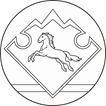      Россия ФедерациязыАлтай РеспубликанынКан-Оозы аймагындагыКозул  jурт jеезенин депутаттарынын Соведи 